Université Paris CitéFaculté Sociétés et HumanitésUnité de Formation et de Recherche d’Etudes Interculturelles de Langues AppliquéesSéminaire de Master et de recherche « Approches linguistiques et géopolitique des mondes modernes »Vendredi 1er avril 2022Intervention de l’interprète et du médiateur interculturel en situation de crise : quelles particularités pour quelles conséquences ?L’actualité nous rappelle tristement que l’interprète et le médiateur interculturel sont de plus en plus souvent appelés à intervenir en situation de crise : conflit armé, afflux de réfugiés, pandémie, cristallisation des tensions dans les territoires frontaliers, etc. Quelles activités (non) discursives sont-ils alors susceptibles de déployer ? Par quels facteurs sont-elles déclenchées ? Quels effets sociaux entraînent-elles ? Nous apporterons des éléments de réponse à la lumière d’une enquête de terrain menée dans un centre de soins plurilingue et pluriculturel COVID-19, et des premières observations portant sur la prise en charge de réfugiés venus d’Ukraine. Nous examinerons notamment l’agentivité du tiers traduisant  c’est-à-dire sa capacité à poser des choix qui font la différence en termes d’effets dans la société  , son pouvoir issu de son savoir, son positionnement éthique, l’influence de ce type d’intervention sur sa santé mentale et les éléments indispensables de sa formation. Notre discussion alimentera la réflexion sur les spécificités d’une catégorie conceptuelle émergente, celle de l’interprétation humanitaire.Anne DelizéeChargée de coursCoordinatrice des cursus en interprétation de dialogueORCID: 0000-0002-1061-8707 Université de MonsFaculté de Traduction et d'Interprétation - École d'Interprètes InternationauxService de Traduction spécialisée et de TerminologieDépartement de russe 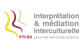 